MYM4 Wk19 Hints Monday Tuesday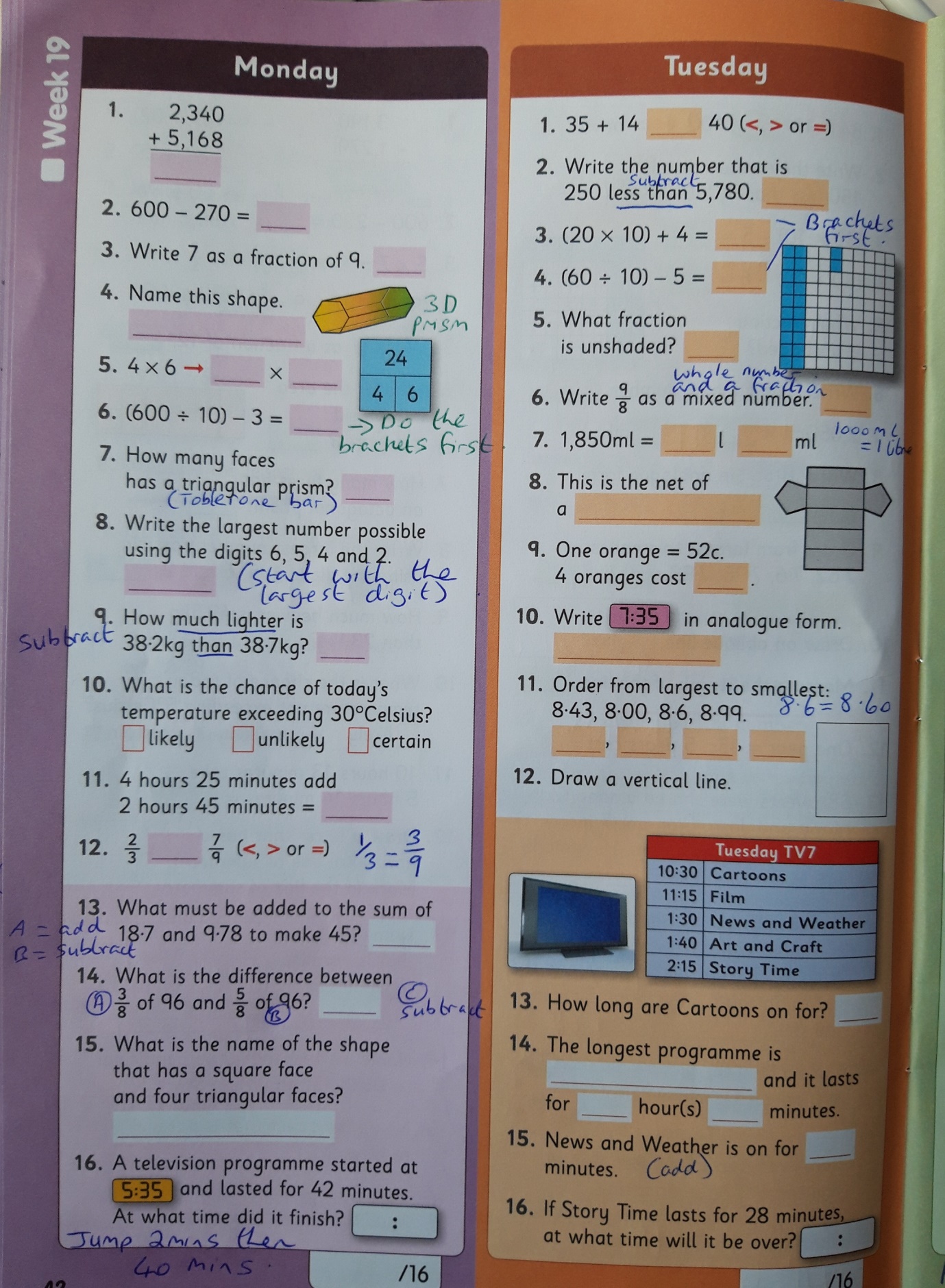 